“Obra Reunida de Nellie Campobello”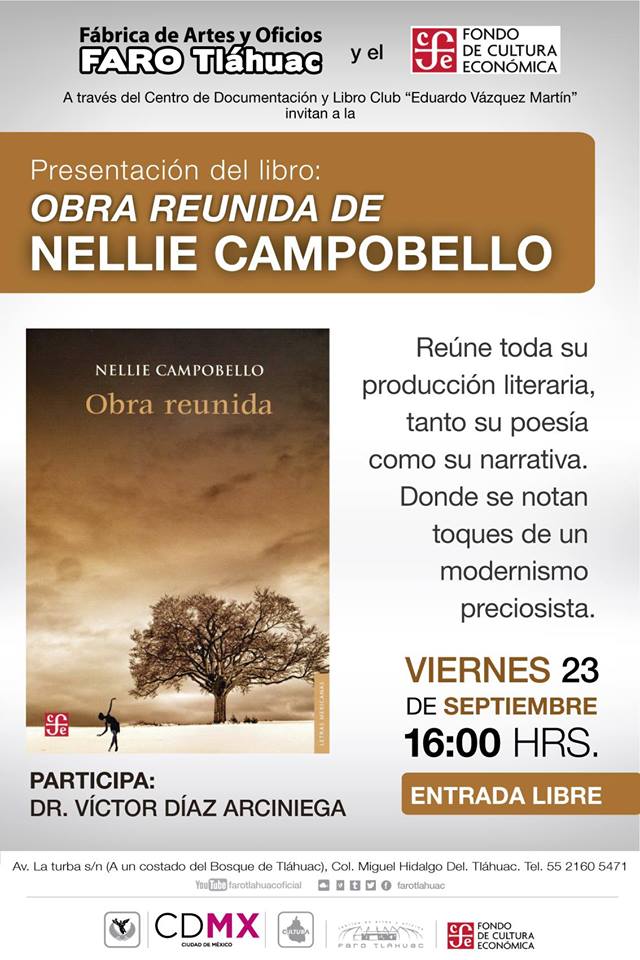 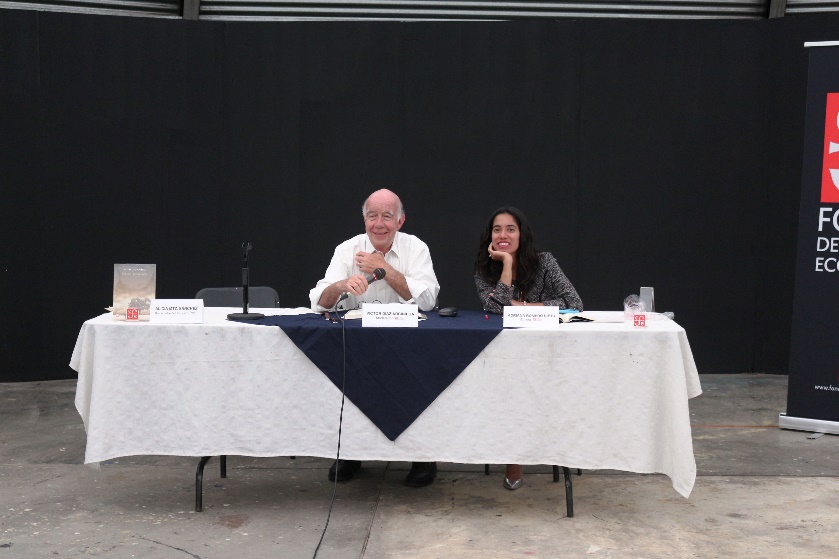 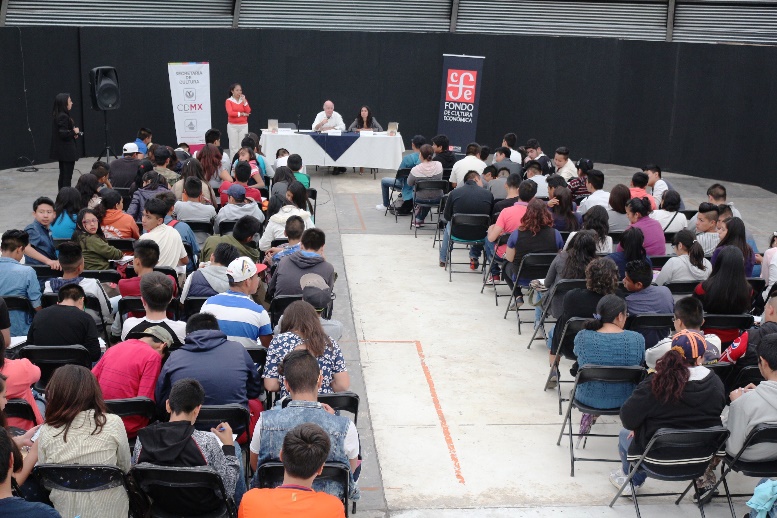 